
أرسل النموذج مع المتطلبات على البريد الإلكتروني لمنفذ الوصول الموضح على موقع الهيئة
Send the application & Requirements by e-mail to the port of entry subjected in SFDA website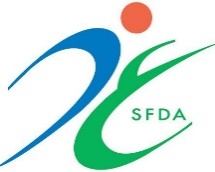 نموذج طلب فسح أو تصدير مستحضرات للاستخدام الشخصيApplication for Clearance or Export of personal productsنموذج طلب فسح أو تصدير مستحضرات للاستخدام الشخصيApplication for Clearance or Export of personal productsنموذج طلب فسح أو تصدير مستحضرات للاستخدام الشخصيApplication for Clearance or Export of personal productsنموذج طلب فسح أو تصدير مستحضرات للاستخدام الشخصيApplication for Clearance or Export of personal productsنموذج طلب فسح أو تصدير مستحضرات للاستخدام الشخصيApplication for Clearance or Export of personal productsنموذج طلب فسح أو تصدير مستحضرات للاستخدام الشخصيApplication for Clearance or Export of personal productsنموذج طلب فسح أو تصدير مستحضرات للاستخدام الشخصيApplication for Clearance or Export of personal productsنموذج طلب فسح أو تصدير مستحضرات للاستخدام الشخصيApplication for Clearance or Export of personal productsنموذج طلب فسح أو تصدير مستحضرات للاستخدام الشخصيApplication for Clearance or Export of personal productsاسم مقدم الطلباسم مقدم الطلباسم مقدم الطلبApplicant NameApplicant NameApplicant NameApplicant Nameرقم الجوالرقم الجوالرقم الجوالMobile No.Mobile No.Mobile No.Mobile No.البريد الإلكترونيالبريد الإلكترونيالبريد الإلكترونيE-mailE-mailE-mailE-mailالشركة الناقلةالشركة الناقلةالشركة الناقلةCarrierCarrierCarrierCarrierمنفذ الوصول أو التصديرمنفذ الوصول أو التصديرمنفذ الوصول أو التصديرExport or Arrival PortExport or Arrival PortExport or Arrival PortExport or Arrival Portالفسحرقم تتبع الشحنةرقم تتبع الشحنةTracking No.Tracking No.Tracking No.Clearanceالفسحبلد الشحنبلد الشحنShipping CountryShipping CountryShipping CountryClearanceالتصديراسم المستفيداسم المستفيدRecipient NameRecipient NameRecipient NameExportالتصديرالبلد المرسل لهالبلد المرسل لهDestination CountryDestination CountryDestination CountryExportاسم المنتج باللغة الإنجليزية (كاملاً)Product name (Full name)اسم المنتج باللغة الإنجليزية (كاملاً)Product name (Full name)اسم المنتج باللغة الإنجليزية (كاملاً)Product name (Full name)اسم المنتج باللغة الإنجليزية (كاملاً)Product name (Full name)اسم المنتج باللغة الإنجليزية (كاملاً)Product name (Full name)الشكل الصيدلانيPharmaceutical Formالشكل الصيدلانيPharmaceutical Formالشكل الصيدلانيPharmaceutical Formعدد العبوات/ حجم العبوةQuantity/Pack sizeعدد العبوات/ حجم العبوةQuantity/Pack sizeعدد العبوات/ حجم العبوةQuantity/Pack sizeأتعهد بأن المستحضرات المذكورة أعلاه للاستخدام الشخصي وليست للاستخدام التجاري، مع تحملي كامل المسؤولية في حال نتج عن استخدام هذه المستحضرات أي أثار جانبية.These products are for my personal use only and I will take full responsibility if any side effects happen from usage.أتعهد بأن المستحضرات المذكورة أعلاه للاستخدام الشخصي وليست للاستخدام التجاري، مع تحملي كامل المسؤولية في حال نتج عن استخدام هذه المستحضرات أي أثار جانبية.These products are for my personal use only and I will take full responsibility if any side effects happen from usage.أتعهد بأن المستحضرات المذكورة أعلاه للاستخدام الشخصي وليست للاستخدام التجاري، مع تحملي كامل المسؤولية في حال نتج عن استخدام هذه المستحضرات أي أثار جانبية.These products are for my personal use only and I will take full responsibility if any side effects happen from usage.أتعهد بأن المستحضرات المذكورة أعلاه للاستخدام الشخصي وليست للاستخدام التجاري، مع تحملي كامل المسؤولية في حال نتج عن استخدام هذه المستحضرات أي أثار جانبية.These products are for my personal use only and I will take full responsibility if any side effects happen from usage.أتعهد بأن المستحضرات المذكورة أعلاه للاستخدام الشخصي وليست للاستخدام التجاري، مع تحملي كامل المسؤولية في حال نتج عن استخدام هذه المستحضرات أي أثار جانبية.These products are for my personal use only and I will take full responsibility if any side effects happen from usage.أتعهد بأن المستحضرات المذكورة أعلاه للاستخدام الشخصي وليست للاستخدام التجاري، مع تحملي كامل المسؤولية في حال نتج عن استخدام هذه المستحضرات أي أثار جانبية.These products are for my personal use only and I will take full responsibility if any side effects happen from usage.أتعهد بأن المستحضرات المذكورة أعلاه للاستخدام الشخصي وليست للاستخدام التجاري، مع تحملي كامل المسؤولية في حال نتج عن استخدام هذه المستحضرات أي أثار جانبية.These products are for my personal use only and I will take full responsibility if any side effects happen from usage.أتعهد بأن المستحضرات المذكورة أعلاه للاستخدام الشخصي وليست للاستخدام التجاري، مع تحملي كامل المسؤولية في حال نتج عن استخدام هذه المستحضرات أي أثار جانبية.These products are for my personal use only and I will take full responsibility if any side effects happen from usage.أتعهد بأن المستحضرات المذكورة أعلاه للاستخدام الشخصي وليست للاستخدام التجاري، مع تحملي كامل المسؤولية في حال نتج عن استخدام هذه المستحضرات أي أثار جانبية.These products are for my personal use only and I will take full responsibility if any side effects happen from usage.أتعهد بأن المستحضرات المذكورة أعلاه للاستخدام الشخصي وليست للاستخدام التجاري، مع تحملي كامل المسؤولية في حال نتج عن استخدام هذه المستحضرات أي أثار جانبية.These products are for my personal use only and I will take full responsibility if any side effects happen from usage.أتعهد بأن المستحضرات المذكورة أعلاه للاستخدام الشخصي وليست للاستخدام التجاري، مع تحملي كامل المسؤولية في حال نتج عن استخدام هذه المستحضرات أي أثار جانبية.These products are for my personal use only and I will take full responsibility if any side effects happen from usage.التوقيع  Signature  التوقيع  Signature  التوقيع  Signature  التوقيع  Signature  التاريخ  Date   التاريخ  Date   I.D Number    رقم  إثبات الهويةI.D Number    رقم  إثبات الهويةI.D Number    رقم  إثبات الهويةI.D Number    رقم  إثبات الهويةI.D Number    رقم  إثبات الهوية